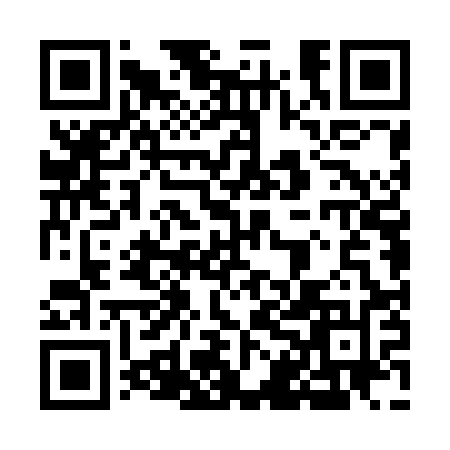 Ramadan times for Arcetri, ItalyMon 11 Mar 2024 - Wed 10 Apr 2024High Latitude Method: Angle Based RulePrayer Calculation Method: Muslim World LeagueAsar Calculation Method: HanafiPrayer times provided by https://www.salahtimes.comDateDayFajrSuhurSunriseDhuhrAsrIftarMaghribIsha11Mon4:584:586:3412:254:296:176:177:4712Tue4:564:566:3212:254:306:186:187:4813Wed4:554:556:3012:244:316:196:197:4914Thu4:534:536:2912:244:326:206:207:5115Fri4:514:516:2712:244:336:226:227:5216Sat4:494:496:2512:244:346:236:237:5317Sun4:474:476:2312:234:356:246:247:5518Mon4:454:456:2112:234:366:256:257:5619Tue4:434:436:2012:234:376:276:277:5720Wed4:414:416:1812:224:386:286:287:5921Thu4:394:396:1612:224:386:296:298:0022Fri4:374:376:1412:224:396:306:308:0223Sat4:354:356:1212:224:406:316:318:0324Sun4:334:336:1012:214:416:336:338:0425Mon4:314:316:0912:214:426:346:348:0626Tue4:294:296:0712:214:436:356:358:0727Wed4:274:276:0512:204:446:366:368:0928Thu4:254:256:0312:204:456:386:388:1029Fri4:234:236:0112:204:466:396:398:1130Sat4:214:216:0012:194:466:406:408:1331Sun5:195:196:581:195:477:417:419:141Mon5:175:176:561:195:487:427:429:162Tue5:155:156:541:195:497:447:449:173Wed5:135:136:521:185:507:457:459:194Thu5:105:106:511:185:517:467:469:205Fri5:085:086:491:185:527:477:479:226Sat5:065:066:471:175:527:487:489:237Sun5:045:046:451:175:537:497:499:258Mon5:025:026:441:175:547:517:519:269Tue5:005:006:421:175:557:527:529:2810Wed4:584:586:401:165:567:537:539:29